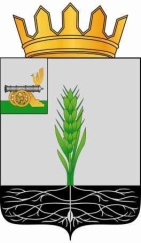 СОВЕТ ДЕПУТАТОВ
МУНИЦИПАЛЬНОГО ОБРАЗОВАНИЯ «ПОЧИНКОВСКИЙ РАЙОН» СМОЛЕНСКОЙ ОБЛАСТИР Е Ш Е Н И Еот  22.04.2015  №  35                                                                                       О ходе подготовки к празднованию 70-летия Великой  Победы          Заслушав и обсудив информацию С.В. Савченкова, заместителя Главы Администрации муниципального образования «Починковский район» Смоленской области по социальным вопросам, о ходе подготовки к празднованию 70-летия Великой Победы, Совет депутатов муниципального образования «Починковский район» Смоленской области РЕШИЛ:Информацию о ходе подготовки к празднованию 70-летия Великой Победы принять  к сведению.Глава муниципального образования«Починковский район» Смоленской области                                                                        В.Н. Мудряков  